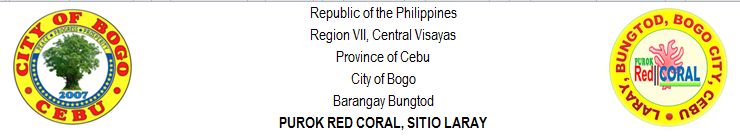 Oktubre 27, 2018Tinahud kong mga higala,Maayong adlaw kaninyong tanan!Ako nagapatawag kaninyo aron maghimo kita og mga kalihokan nga makatabang sa atong pinalanggang purok. Kini atong ipahigayon aron magpakabana kita sa atong dapit og akong giawhag ang tanan nga anaa sa lista sa pagsakmit sa maong kalihokan. Atong ipahigayon ang pagbuhat og children’s playground og uban pa. Palihug hatagi og gahin nga oras karong Oktubre 28, 2018, ugma sa adlawng Dominggo sa takna nga alas 2:00 sa hapon adto sa purok center. Daghang Salamat!Nagpahibalo,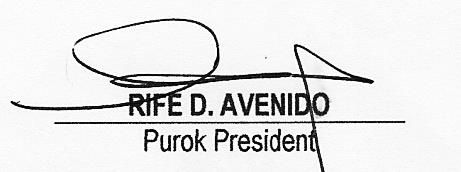 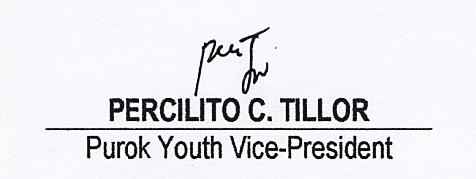 ----------------------------------------------------------------------------------------Household:_________________________________________________Oktubre 27, 2018Tinahud kong mga higala,Maayong adlaw kaninyong tanan!Ako nagapatawag kaninyo aron maghimo kita og mga kalihokan nga makatabang sa atong pinalanggang purok. Kini atong ipahigayon aron magpakabana kita sa atong dapit og akong giawhag ang tanan nga anaa sa lista sa pagsakmit sa maong kalihokan. Atong ipahigayon ang pagbuhat og children’s playground og uban pa. Palihug hatagi og gahin nga oras karong Oktubre 28, 2018, ugma sa adlawng Dominggo sa takna nga alas 2:00 sa hapon adto sa purok center. Daghang Salamat!Nagpahibalo,----------------------------------------------------------------------------------------Household:_________________________________________________Oktubre 31, 2018Tinahud kong mga higala,Maayong adlaw kaninyong tanan!Ako nagapatawag kaninyo para magtigum kita og pagahisgutan nato ang mga kalihokan nga atong pagaplanohon alang sa atong pundok sa kabatan-onan og magserbisyo alang sa atong katilingban. Palihug hatagi og gahin nga oras karong Nobyembre 4, 2018, sa adlawng Dominggo sa takna nga ala 1:00 sa hapon adto sa purok center. Akong giawhag ang tanan nga anaa sa lista sa pagtambong aron mahimong maabtikon ang atong grupo.Alang usab sa mga opisyal sa youth organization, anaa kitay panagtigum sa pareho nga adlaw nga Dominggo sa takna nga alas 9:00 sa buntag. Akong giawhag nga magpakabana kita kay anaa kita sa posisyon aron magserbisyo sa uban.Daghang Salamat!Nagpahibalo,----------------------------------------------------------------------------------------Household:_________________________________________________Oktubre 31, 2018Tinahud kong mga higala,Maayong adlaw kaninyong tanan!Ako nagapatawag kaninyo para magtigum kita og pagahisgutan nato ang mga kalihokan nga atong pagaplanohon alang sa atong pundok sa kabatan-onan og magserbisyo alang sa atong katilingban. Palihug hatagi og gahin nga oras karong Nobyembre 4, 2018, sa adlawng Dominggo sa takna nga ala 1:00 sa hapon adto sa purok center. Akong giawhag ang tanan nga anaa sa lista sa pagtambong aron mahimong maabtikon ang atong grupo.Alang usab sa mga opisyal sa youth organization, anaa kitay panagtigum sa pareho nga adlaw nga Dominggo sa takna nga alas 9:00 sa buntag. Akong giawhag nga magpakabana kita kay anaa kita sa posisyon aron magserbisyo sa uban.Daghang Salamat!Nagpahibalo,----------------------------------------------------------------------------------------Household:_________________________________________________1ALBURO,JINIEBEBTUMULAK2ARNOZA,JOHN BRYLETILLOR3ARPON, CHARLIE BONYNOC4ARPON,JOHN MICHAELYNOC5ARPON,SHAINA MAEYNOC6ATON,CHRISTINA MAYSSACODERA7ATON,CHRISTINE MAECODERA8ATON,CHRISTY ANNCODERA9ATON,FELIX JR.LOPEZ10ATON,MARJUNCODERA11BERNAL,JULIE ANNDOONG12BERNAL,RUBANIEDOONG13BERNAL,RUBEN JR.DOONG14CAMBAL,JORIEVILLEGAS15CAMBAL,JORILYNVILLEGAS16CODERA,CHRISTINE MAEORTEGA17CODERA,JOHN ELTONLEPASANA18DADUL,JHONROUEVILLEGAS19DADUL,ROSE ANTHONETTEVILLEGAS20LALANTACON,JHONREILCODERA21LALANTACON,JOHNREYCODERA22MALAIT,WALTERMOMONGAN23MONTELLANO,JERICYNOC24MONTELLANO,JOHN PAULYNOC25ORTEGA,JAKE AUGUSTINEMONSALES26ORTEGA,JESSIE VINCENTMONSALES27ORTEGA,NIÑACANAMA28ROMAGOS,JOSE WILLIAM JR.VILLEGAS29SERVILLA,ANGEL MAEATON30TAÑARA,CHRISTIAN IANSAYSON31TILLOR,PERCILITOCAAYON32URSABIA,DEN MARIEALBURO33YNOC,CATHLEEN MAEATON34YNOC,NIÑO ROQUEATON35YNOC,RENEL JAYATON36YPIL,FLORIMAELEPASANA37YPIL,JESTER PAULLEPASANA38YPIL,VINCENT PAULLEPASANA1ALBURO,JINIEBEBTUMULAK2ARNOZA,JOHN BRYLETILLOR3ARPON, CHARLIE BONYNOC4ARPON,JOHN MICHAELYNOC5ARPON,SHAINA MAEYNOC6ATON,CHRISTINA MAYSSACODERA7ATON,CHRISTINE MAECODERA8ATON,CHRISTY ANNCODERA9ATON,FELIX JR.LOPEZ10ATON,MARJUNCODERA11BERNAL,JULIE ANNDOONG12BERNAL,RUBANIEDOONG13BERNAL,RUBEN JR.DOONG14CAMBAL,JORIEVILLEGAS15CAMBAL,JORILYNVILLEGAS16CODERA,CHRISTINE MAEORTEGA17CODERA,JOHN ELTONLEPASANA18DADUL,JHONROUEVILLEGAS19DADUL,ROSE ANTHONETTEVILLEGAS20LALANTACON,JHONREILCODERA21LALANTACON,JOHNREYCODERA22MALAIT,WALTERMOMONGAN23MONTELLANO,JERICYNOC24MONTELLANO,JOHN PAULYNOC25ORTEGA,JAKE AUGUSTINEMONSALES26ORTEGA,JESSIE VINCENTMONSALES27ORTEGA,NIÑACANAMA28ROMAGOS,JOSE WILLIAM JR.VILLEGAS29SERVILLA,ANGEL MAEATON30TAÑARA,CHRISTIAN IANSAYSON31TILLOR,PERCILITOCAAYON32URSABIA,DEN MARIEALBURO33YNOC,CATHLEEN MAEATON34YNOC,NIÑO ROQUEATON35YNOC,RENEL JAYATON36YPIL,FLORIMAELEPASANA37YPIL,JESTER PAULLEPASANA38YPIL,VINCENT PAULLEPASANAPERCILITO C. TILLORRIFE D. AVENIDOPurok Youth Vice-PresidentPurok President1ALBURO,JINIEBEBTUMULAK2ARNOZA,JOHN BRYLETILLOR3ARPON, CHARLIE BONYNOC4ARPON,JOHN MICHAELYNOC5ARPON,SHAINA MAEYNOC6ATON,CHRISTINA MAYSSACODERA7ATON,CHRISTINE MAECODERA8ATON,CHRISTY ANNCODERA9ATON,FELIX JR.LOPEZ10ATON,MARJUNCODERA11BERNAL,JULIE ANNDOONG12BERNAL,RUBANIEDOONG13BERNAL,RUBEN JR.DOONG14CAMBAL,JORIEVILLEGAS15CAMBAL,JORILYNVILLEGAS16CODERA,CHRISTINE MAEORTEGA17CODERA,JOHN ELTONLEPASANA18DADUL,JHONROUEVILLEGAS19DADUL,ROSE ANTHONETTEVILLEGAS20LALANTACON,JHONREILCODERA21LALANTACON,JOHNREYCODERA22MALAIT,WALTERMOMONGAN23MONTELLANO,JERICYNOC24MONTELLANO,JOHN PAULYNOC25ORTEGA,JAKE AUGUSTINEMONSALES26ORTEGA,JESSIE VINCENTMONSALES27ORTEGA,NIÑACANAMA28ROMAGOS,JOSE WILLIAM JR.VILLEGAS29SERVILLA,ANGEL MAEATON30TAÑARA,CHRISTIAN IANSAYSON31TILLOR,PERCILITOCAAYON32URSABIA,DEN MARIEALBURO33YNOC,CATHLEEN MAEATON34YNOC,NIÑO ROQUEATON35YNOC,RENEL JAYATON36YPIL,FLORIMAELEPASANA37YPIL,JESTER PAULLEPASANA38YPIL,VINCENT PAULLEPASANAPERCILITO C. TILLORRIFE D. AVENIDOPurok Youth Vice-PresidentPurok President1ALBURO,JINIEBEBTUMULAK2ARNOZA,JOHN BRYLETILLOR3ARPON, CHARLIE BONYNOC4ARPON,JOHN MICHAELYNOC5ARPON,SHAINA MAEYNOC6ATON,CHRISTINA MAYSSACODERA7ATON,CHRISTINE MAECODERA8ATON,CHRISTY ANNCODERA9ATON,FELIX JR.LOPEZ10ATON,MARJUNCODERA11BERNAL,JULIE ANNDOONG12BERNAL,RUBANIEDOONG13BERNAL,RUBEN JR.DOONG14CAMBAL,JORIEVILLEGAS15CAMBAL,JORILYNVILLEGAS16CODERA,CHRISTINE MAEORTEGA17CODERA,JOHN ELTONLEPASANA18DADUL,JHONROUEVILLEGAS19DADUL,ROSE ANTHONETTEVILLEGAS20LALANTACON,JHONREILCODERA21LALANTACON,JOHNREYCODERA22MALAIT,WALTERMOMONGAN23MONTELLANO,JERICYNOC24MONTELLANO,JOHN PAULYNOC25ORTEGA,JAKE AUGUSTINEMONSALES26ORTEGA,JESSIE VINCENTMONSALES27ORTEGA,NIÑACANAMA28ROMAGOS,JOSE WILLIAM JR.VILLEGAS29SERVILLA,ANGEL MAEATON30TAÑARA,CHRISTIAN IANSAYSON31TILLOR,PERCILITOCAAYON32URSABIA,DEN MARIEALBURO33YNOC,CATHLEEN MAEATON34YNOC,NIÑO ROQUEATON35YNOC,RENEL JAYATON36YPIL,FLORIMAELEPASANA37YPIL,JESTER PAULLEPASANA38YPIL,VINCENT PAULLEPASANA